" 09" март  2021й.                               №  03/108                    " 09"  марта 2021г.О закреплении муниципальных образовательных организаций, реализующих программу дошкольного образования, за конкретными  территориями муниципального района Бижбулякский район Республики БашкортостанРуководствуясь частью 6 статьи 43  Федерального закона от 06.10.2003 г. №131-ФЗ «Об общих принципах организации местного самоуправления в Российской Федерации»,  пунктом 6 части 1 статьи 9, частью 5 статьи 63 Федерального закона от 29.12.2012 г. № 273-ФЗ «Об образовании в Российской Федерации», приказом Министерства просвещения Российской Федерации от 15 мая 2020 г. № 236 «Об утверждении Порядка приема на обучение по образовательным программам дошкольного образования», администрация муниципального района Бижбулякский район                                                ПОСТАНОВЛЯЕТ:1. Закрепить конкретные территории муниципального района Бижбулякский район Республики Башкортостан за муниципальными образовательными организациями муниципального района Бижбулякский район Республики Башкортостан реализующими программу дошкольного образования. Приложение к настоящему постановлению.2.Руководителям муниципальных образовательных организаций реализующим программу дошкольного образования разместить на своем информационном стенде и официальном сайте в информационно-телекоммуникационной сети "Интернет":2.1.настоящее постановление, в течение 10 календарных дней с момента его издания;2.2. перечень документов, для родителей (законных представителей) ребенка, для направления и/или приема в образовательную организацию.3.Признать утратившим силу пункт 2.2. постановления администрации  муниципального района Бижбулякский район Республики Башкортостан от 27.07.2018г. №07/487 «О внесении изменений в Приложение №1, №2 и №3 постановления администрации муниципального района Бижбулякский район Республики Башкортостан от 16.10.2014 года №10/261».4.Начальнику отдела по информационно – аналитической работе администрации муниципального района Бижбулякский район Иванову С.В.  опубликовать настоящее постановление в течение 10 календарных дней с момента его издания на официальном сайте: https://bizhbulyak.bashkortostan.ru.5.Контроль  над исполнением настоящего постановления возложить на заместителя главы администрации по социальным вопросам и кадрам администрации муниципального района Бижбулякский район Данилова А.А.Глава администрации		     подписано                                      А.Зарипов                                                Приложение к постановлению администрации муниципального района Бижбулякский район Республики Башкортостан от 09.03.2021г. 03/108Закрепление конкретных территориймуниципального района Бижбулякский район Республики Башкортостан за образовательными организациями муниципального района Бижбулякский район Республики Башкортостан реализующими программу дошкольного образованияУправляющий делами             подписано                                           В.Булатов                 БАШҠОРТОСТАН  РЕСПУБЛИКАҺЫБИШБҮЛӘК  РАЙОНЫМУНИЦИПАЛЬ  РАЙОНХАКИМИӘТЕ452040, Бишбүләк, Еңeү урамы,13Тел. (34743) 2-13-42, 2-12-96БАШҠОРТОСТАН  РЕСПУБЛИКАҺЫБИШБҮЛӘК  РАЙОНЫМУНИЦИПАЛЬ  РАЙОНХАКИМИӘТЕ452040, Бишбүләк, Еңeү урамы,13Тел. (34743) 2-13-42, 2-12-96БАШҠОРТОСТАН  РЕСПУБЛИКАҺЫБИШБҮЛӘК  РАЙОНЫМУНИЦИПАЛЬ  РАЙОНХАКИМИӘТЕ452040, Бишбүләк, Еңeү урамы,13Тел. (34743) 2-13-42, 2-12-96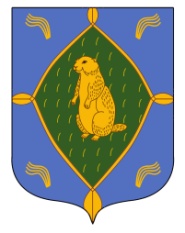 АДМИНИСТРАЦИЯМУНИЦИПАЛЬНОГО РАЙОНАБИЖБУЛЯКСКИЙ РАЙОНРЕСПУБЛИКИ БАШКОРТОСТАН452040, Бижбуляк, ул. Победы, 13Тел. (34743) 2-13-42, 2-12-96АДМИНИСТРАЦИЯМУНИЦИПАЛЬНОГО РАЙОНАБИЖБУЛЯКСКИЙ РАЙОНРЕСПУБЛИКИ БАШКОРТОСТАН452040, Бижбуляк, ул. Победы, 13Тел. (34743) 2-13-42, 2-12-96        КАРАР      ПОСТАНОВЛЕНИЕ№Наименование образовательной организацииАдрес образовательной организацииЗакрепленные территории 1.Муниципальное общеобразовательное бюджетное учреждение средняя общеобразовательная школа им. К.Иванова с.Базлык муниципального района Бижбулякский  район Республики Башкортостан452052, Республика Башкортостан, Бижбулякский район, с. Базлык, ул. Шоссейная, д.3Базлык,Пурлыга,Егоровка,Мусино.2.Муниципальное общеобразовательное бюджетное учреждение средняя общеобразовательная школа №1 с. Бижбуляк   муниципального района Бижбулякский  район Республики Башкортостан452040, Республика Башкортостан, Бижбулякский район, с. Бижбуляк,  ул. Спортивная, д.3Малый Седяк,Зириклы,Такмаккаран,Мишаровка,Самарка,Красная Горка.3.Муниципальное общеобразовательное бюджетное учреждение средняя общеобразовательная школа  с. Демский  муниципального района Бижбулякский  район Республики Башкортостан452059 ,Республика Башкортостан, Бижбулякский район, с. Дёмский,ул. Центральная, д.1.Демский, Азнаево, Ольховка, Хомутовка, Тулубаево. 4.Муниципальное общеобразовательное бюджетное учреждение средняя общеобразовательная школа  с. Елбулактамак муниципального района Бижбулякский  район Республики Башкортостан452056 ,Республика Башкортостан, Бижбулякский район, с. Елбулактамак, ул. Центральная, д. 36Елбулактамак,Качкиново.5.Муниципальное общеобразовательное бюджетное учреждение средняя общеобразовательная школа  с. Каменка муниципального района Бижбулякский  район Республики Башкортостан452051,Республика Башкортостан, Бижбулякский район, с. Каменка, ул. Школьная, дом 11Каменка,Прогресс,Василькино,Дубровка,Лысогорка.6.Муниципальное общеобразовательное бюджетное учреждение средняя общеобразовательная школа  с. Каныкаево  муниципального района Бижбулякский  район Республики Башкортостан452058,Республика Башкортостан, Бижбулякский район, с. Каныкаево,ул. Минзилинская, д. 2/1Каныкаево,Биккулово,Набережный.7.Муниципальное общеобразовательное бюджетное учреждение средняя общеобразовательная школа  с. Кенгер-Менеуз  муниципального района Бижбулякский  район Республики Башкортостан452055, Республика Башкортостан, Бижбулякский район, с. Кенгер-Менеуз,ул. Школьная, д. 2Кенгер-Менеуз, Чулпан, Кунакулово, Касимовка.8.Муниципальное общеобразовательное бюджетное учреждение средняя общеобразовательная школа  села Кистенли-Богданово  муниципального района Бижбулякский  район Республики Башкортостан452053,Республика Башкортостан, Бижбулякский район,с. Кистенли-Богданово,ул. Школьная, д. 1Кистенли-Богданово,Кистенли-Ивановка,Сене-Пурнас,Петровка, Александровка.9.Муниципальное общеобразовательное бюджетное учреждение средняя общеобразовательная школа  села Кош-Елга  муниципального района Бижбулякский  район Республики Башкортостан  452045,Республика Башкортостан, Бижбулякский район, с. Кош-Елга,ул. Центральная, д. 18Кош-Елга,Петровка, Вишневка, Сармандеевка, Сосновка, Степановка, Зириклытамак, Менеуз –Москва10.Муниципальное общеобразовательное бюджетное учреждение средняя общеобразовательная школа с.Сухоречка  муниципального района Бижбулякский  район Республики Башкортостан452042,Республика Башкортостан,        Бижбулякский район, с. Сухоречка,ул. Центральная, 32Сухоречка, Мелисоновка, Озеровка, Шкапово,Чегодаево, Павловка, Шомыртлы, Исякаево, Мурадымово, Новый Биктяш11.Муниципальное общеобразовательное бюджетное учреждение средняя общеобразовательная школа  с. Усак-Кичу  муниципального района Бижбулякский  район Республики Башкортостан452044, Республика Башкортостан, Бижбулякский район, с. Усак-Кичу,ул.  Советская, 25аУсак-Кичу,Ермолкино,Розаевка, Тумаш, Иттихат, Шарлык Рудники, Александровка.12.Муниципальное бюджетное дошкольноеобразовательное учреждение детский сад «Ляйсан» села Аитово муниципального района Бижбулякский  район Республики Башкортостан452057 Республика Башкортостан, Бижбулякский район с.Аитово, переулок Детсад, 3Аитово, Дюсяново,Боголюбовка, Тукаево, Алексеевка, Березовка, Каримово,  Мулланур - Вахитово13.Муниципальное бюджетное дошкольное образовательное учреждение детский сад «Журавушка» села Бижбуляк муниципального района Бижбулякский  район Республики Башкортостан452040, Республика Башкортостан, Бижбулякский район, с.Бижбуляк, ул.Советская, 23Село Бижбуляк улица:Победы, Советская,Загородная, Садовая, Константина Иванова,			СоветскаяОвражная, Чкалова,			СтепнаяСтроительная,			ЧкаловаШоссейнаяЦентральная 69-160Юбилейная			ЮбилейнаяСело Бижбуляк переулок:	Банный, Северный,Школьный14.Муниципальное бюджетное дошкольное образовательное учреждение детский сад «Улыбка» села Бижбуляк муниципального района Бижбулякский  район Республики Башкортостан452040,Республика Башкортостан,с.Бижбулякский район, с.Бижбуляк, ул. Спортивная, д. 2А,Село Бижбуляк переулок:Лесной, Майский, Южный, РечнойСело Бижбуляк улица:Аксакова, 			МолодежнаяАндриана Николаева,Чехова, Цветочная,Родниковая,Новая,Березовая,		Подлесная			ПолеваяБулата Имашева,Фатиха Карима,			Пушкина			Весенняя,Восточная,Чапаева,Речная,Гагарина,		РодниковаяДружбы,			Солнечная	Жукова,				СпортивнаяИвана Яковлева,			С.ЮлаеваКомсомольская,			Ухсая	Космонавтов,Спортивная,			Ф.КаримаКарима Хакимова,			Чапаева	Лесопарковая,Солнечная,Якова Ухсая,			ЧеховаЛуговая,				8 мартаМира,8 мартаДеревня:				Село Бижбуляк переулок:				МайскийВерхние Курмазы,			ЮжныйИбрайкино,  Антоновка15.Муниципальное бюджетное дошкольноеобразовательное учреждение детский сад «Дюймовочка» села Бижбуляк муниципального района Бижбулякский  район Республики Башкортостан452040, Республика Башкортостан, Бижбулякский район, с.Бижбуляк, ул. Степная, д. 31,Село Бижбуляк улица:Трудовая, Приютовская,Габдуллы Тукая,Героя Андреева,Ираиды Петровой,Вулкова Эрлика,Мурманского,Александра Алимасова,Генерала Романова,Ильдара Гимаева,Мажита Гафури,Салавата Юлаева,Степная.Деревня:Калиновка,Ивановка, 			Кандракуль,Еллбулак-Матвеевка,Седяк-Баш.16.Муниципальное бюджетное дошкольное образовательное учреждение детский сад «Малыш» с.Михайловка муниципального района Бижбулякский  район Республики Башкортостан452026, Республика Башкортостан, Бижбулякский район, с.Михайловка,ул.Лесная, д.11,Село:Михайловка, Кожай Икские-Вершины.Деревня:Игнашкино, Светловка, Степановка, Канарейка, Малый Менеуз.17.Муниципальное бюджетное дошкольное образовательное учреждение детский сад «Умка» села Бижбуляк муниципального района Бижбулякский  район Республики Башкортостан452040,Республика Башкортостан, Бижбулякский район, с.Бижбуляк, ул.Центральная, д.31/2Село Бижбуляк переулок:Интернациональныйулица:Больничная,Подлесная,Полевая,Пушкина,Подгорная,Молодежная,Радужная,Речная,		ПодгорнаяКолхозная,			ПриютовскаяКрасноармейская,Центральная 1-68.Деревня:				Село Бижбуляк переулок:Алексеевка,			ЛеснойБарш.